บันทึกข้อความ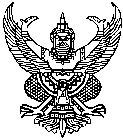 ส่วนราชการ  มหาวิทยาลัยราชภัฏสกลนคร  กองนโยบายและแผน  โทร  IP - Phone ๑๗๒ ที่  ศธ ๐๕๔๒.๐๑ (๒)/ว ๒๕๙    	วันที่  ๒  กรกฎาคม  ๒๕61เรื่อง  ขอความอนุเคราะห์ทบทวนตัวชี้วัดและค่าเป้าหมายตามแผนปฏิบัติราชการ ประจำปีงบประมาณ พ.ศ. 2561         เรียน  ผู้อำนวยการกองนโยบายและแผน		ตามบันทึกข้อความที่ ศธ ๐๕๔๒.๐๑/ว ๑๖๗ ลงวันที่ ๔ พฤษภาคม ๒๕61  มหาวิทยาลัยมอบหมายให้ทุกส่วนราชการดำเนินการจัดทำแผนปฏิบัติราชการ และคำรับรองปฏิบัติราชการ                     ประจำปีงบประมาณ พ.ศ. ๒๕61 แล้วนั้น เพื่อให้การดำเนินงานมีประสิทธิภาพและเกิดผลสัมฤทธิ์บรรลุเป้าประสงค์ วิสัยทัศน์และเป้าหมายตัวชี้วัดตามแผนฯ ที่มหาวิทยาลัยกำหนดไว้ กองนโยบายและแผน                จึงขอความอนุเคราะห์ให้หน่วยงานของท่านจัดส่งข้อมูล ดังนี้ปรับตัวชี้วัดและค่าเป้าหมายตัวชี้วัดตามแผนปฏิบัติราชการ และคำรับรองปฏิบัติราชการประจำปีงบประมาณ พ.ศ. ๒๕61 เอกสารแนบ 1ทบทวนตัวชี้วัดและค่าเป้าหมายตัวชี้วัดตามแผนปฏิบัติราชการ ประจำปีงบประมาณ             พ.ศ. ๒๕6๒ ว่ามีความเหมาะสมหรือไม่อย่างไร เอกสารแนบ ๒ เพื่อกองนโยบายและแผนจักได้วิเคราะห์                            ใช้ประกอบการจัดทำแผนปฏิบัติราชการของมหาวิทยาลัยราชภัฏสกลนคร ประจำปีงบประมาณ พ.ศ. 2562 เมื่อท่านดำเนินการเสร็จเรียบร้อยแล้วขอความอนุเคราะห์จัดส่งข้อมูลดังกล่าว ที่กองนโยบายและแผน                อาคาร ๑๐ ชั้น ๔ ภายในวันศุกร์ที่ ๖ กรกฎาคม ๒๕61 เพื่อกองนโยบายและแผนจักได้วิเคราะห์                  ใช้ประกอบการจัดทำแผนปฏิบัติราชการของมหาวิทยาลัยราชภัฏสกลนคร ประจำปีงบประมาณ พ.ศ. 2562ต่อไป (สามารถดาวน์โหลดข้อมูลได้ที่ http://plan.snru.ac.th  หัวข้อ ทบทวนตัวชี้วัดและค่าเป้าหมายตามแผนปฏิบัติราชการ ประจำปีงบประมาณ พ.ศ. 2561)	จึงเรียนมาเพื่อทราบและพิจารณาดำเนินการด้วย  จักขอบคุณยิ่ง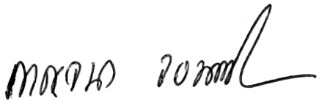  	(ผู้ช่วยศาสตราจารย์ ดร. กาญจนา  วงษ์สวัสดิ์)	                    รองอธิการบดีฝ่ายวางแผนและประกันคุณภาพ